BackgroundThe Notebooks for Teachers and Principals Program (NTPP) began in 1998 and provided teachers and principals access to notebooks for teaching and learning purposes and included a co-contribution from those employees. Over the past four years the program has provided more than 41,000 notebooks.Over the next four years the Victorian Government will invest $75.5 million in a revamped Teacher and Principal Notebook Program. New Teacher and principal Notebook ProgramThe new Program will support schools by offering the central provision of Windows notebooks as a universal platform. These notebooks will be assets of the school, but consistent with the previous program will be assigned by the school to teachers and principal class employees who will be able to use them at school and at home.As a priority, notebooks have already been ordered for the 2016 cohort of eligible new graduate teachers, and deliveries have commenced.The next priority is to provide notebooks to teachers, other than graduates, who were first employed in 2016, and then to other teachers and principal class employees who did not participate in the previous program.Notebooks in use by current participants will continue to be used by them and they will be replaced at the end of their respective provisioning cycle.The Department recognises the provision of Windows notebooks may not support schools that have significantly invested in Apple technology to deliver their curriculum (Apple schools). Schools with a significant investment in Apple technology, with the approval of their School Council, can choose to operate as an ‘Apple School’ and receive a grant equal to the value of the Windows notebooks allocation for all eligible teachers and principal class employees and fund the required additional cost of Apple notebooks.Secondary schools and P-12 schools may apply for an individual VCE teacher to be supplied with an Apple notebook if they are delivering one or more of the following VCE studies that have a direct pathway into industries where Apple computers are widely used for industry-specific applications:VCE ArtVCE Studio ArtVCE Visual Communication Design  VCE MediaVCE/VET Interactive Digital MediaVCE Music PerformanceVCE Music InvestigationVCE Music Style and CompositionVCE/VET MusicVCE/VET Music Technical ProductionEligible teachers of the listed VCE studies will be provisioned with an Apple notebook, including in self-nominated Apple schools. Further information on this process will be communicated to principals.Facts and figuresKey School ICT StatisticsFrequently asked questionsWhat is being provided?The new Program will provide Windows notebooks to schools for eligible teachers and principal class employees at no cost to the school or individual.  The Windows notebook being provided maintains the current specification (Intel i5, 8GB RAM, 14” high resolution screen, 500GB storage).For existing notebooks, new Windows notebooks will be provided as the existing notebooks are replaced at the end of their respective provisioning cycle.  Existing notebooks will continue to be supported until they are replaced.How does a teacher apply for a notebook?There is no application process; schools will be allocated Windows notebooks for their eligible teachers and principal class employees.What are the eligibility criteria?Teachers and principal class employees eligible to receive a notebook under the new Program need to be working in a school and registered on the central payroll at a time fraction greater than or equal to 0.4 full time equivalent (FTE). Schools will be offered an allocation of notebooks based on these criteria. Schools will assign the notebooks to their eligible teachers and principal class employees.It is expected that schools will provide appropriate access to technology for employees operating at less than 0.4 FTE.When will I get a new notebook?For new entrants into the Program notebook provisioning is underway. Current participants with a notebook, will continue to use that notebook until it is replaced at the end of its provisioning cycle.How do schools get Apple notebooks?Schools with a significant investment in Apple technology, with the approval of their School Council, can receive a grant equal to the value of the Windows notebooks allocation and fund the required additional cost of Apple notebooks for all eligible teachers and principal class employees. These schools will purchase the Apple notebooks from the Department panel. More details on this process will be communicated to principals. The Department will also offer advice and support to those schools requiring further information and assistance before they make a final decision to operate as an ‘Apple School’ rather than accept the standard provisioning of windows notebooks.Can my school require me to pay towards the extra cost for an Apple notebook?No, schools cannot ask teachers and principal class employees to contribute to the cost of the notebook.I am a VCE teacher approved for an Apple notebook. When can I expect to receive an Apple?If you do not currently have a notebook it will be in the next provisioning cycle, otherwise it will be when your current notebook is replaced at the end of its provisioning cycle.Who owns the notebook I have been assigned?The notebook remains the property of the school; you have been assigned the notebook for school and personal use.I have been assigned a notebook, what happens if l go to another school?You must return that notebook to the school that assigned you the notebook. Your new school will assign another notebook to you.What happens to notebooks when they are replaced?Centrally provisioned notebooks will be collected, data wiped and appropriately disposed. The Department is actively exploring the option of offering teachers and principal class employees the opportunity to purchase a returned and wiped notebook and will provide a further update on this point.Will a teacher be charged for accidental loss/damage?The new Program’s centrally provisioned notebooks will be provided with insurance; there will be no excess payment for approved insurance claims. Some of my teachers do not currently have a notebook. When will I receive notebooks for them?Eligible teachers and principal class employees that do not currently have a notebook will be allocated a notebook through the next provisioning cycle of the new Program. Orders are being actioned now and details on the next provisioning cycle of the new Program will be provided to principals.My current notebook is due for replacement in June, what will happen?The new Program will support notebooks provisioned under the previous program until they are replaced by the next provisioning cycle of the new Program – firm replacement dates cannot be advised at this point but work is underway to lock in a confirmed timetable for the return and replacement process.CONTACT INFORMATIONFor more information about the general operations of the new Program; schools and teachers should contact the Teacher and Principal Notebook Program at notebook@edumail.vic.gov.au or 1800 641 943Specifications of the Windows notebook550,000+ computers in schoolsNumber of computers more than doubled since 200941,000 active teacher notebooks, ~80% Windows100,000+ staff and students online any point in time32,000+ wireless access points400 terabytes filtered internet downloads per month1,600+ school sites connected by fibre optic network 1,000+ videoconferencing systems in schoolsModelAcer TravelMate P446-MImage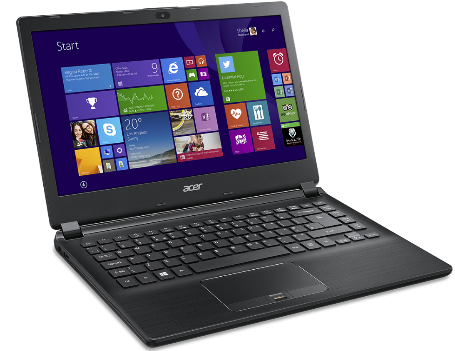 CPUIntel® Core™ i5-5200U2.2 Ghz, 64-bit capable  (Turbo boost 2.7Ghz)Memory8GB DDR3 (2 x 4GB)Cache3MBStorage500GB 7200rpm hard driveDisplay14" HD WXGAResolution1366 x 768 resolutionNon-Glare LED-backlit LCD    GraphicsIntel® HD GraphicsBattery53Wh 4-cell Li-polymer battery packBattery LifeUp to 7 hoursDimensions21.55mm * 340mm * 240mmWeight1.8 kg with batteryUSBFour USB ports:  - 2 x USB 3.0 - 2 x USB 2.0Other IO1 x HDMI with HDCP support1 x VGA Port1 x Headphone/Speaker/mic jack1 x SD™ Card ReaderOptical DriveExternal USBWANGigabit EthernetWLANIntel® Dual Band Wireless-AC 7265 AC (2.4/5.0Ghz)Bluetooth4.0KeyboardBacklitAudioHigh-definition audio supportTwo built-in stereo speakersbuilt-in microphoneCameraAcer Crystal Eye HD Webcam with - 1280 x 720 resolution - 720p HD audio/video recording